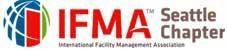 Board Mtg MinutesSEATTLE CHAPTERDate 10.14.2020 | Meeting called to order at 11:04AM.In Attendance: Tony Houts, Fawn Wilson, Jackie Roethel, Robert Blakey, Jose Diaz, Cindy Strickland, Jay Arcarese, David Longmire, Michael Wodrich, Chris Schellhase11:00 – 11:05 Call Meeting to order - Tony HoutsWelcome and call to orderVote on approval of prior meetings minutes tabled, no quorum.Board meeting planning sessions 1st Wednesday of each month that we have a regular board meeting. Drive content for our board mtgs. Allowing us to best utilize our time. This is our “pitch time.” Whenever possible, please get any new ideas for discussion to the executive board by the first Wed. of the month.11:05 – 11:25 New Business – Tony HoutsLinda Gettman has retired!!We will need to appoint a new “Director @ Large” and hopefully will do so no later than when we find a Treasurer, any volunteers for either position?The executive board has sent her a $200 gift card as thanks for years of service.Membership was not able to find numbers for Professional FM unemployment during the pandemic but this website may offer some relevant data – http://www.dol.gov/newsroom/releases  Job Board should be loaded right now with any opportunities and anyone searchingMention goes out with every News You Can Use.PLEASE help spread the word!!Golf Event Update (Jose and Fawn)Number of sponsors (% of holes sold & Total dollars) (4 holes unsold)Number of players (% of total capacity & Professional vs Associate)  (124 players, 4 over max. of 120!!)Lessons Learned for next year – We will stay at Harbour Pointe and keep the Pirate theme, food details will be more clearly explained.Financials available – Very successful day, $17,000 profit.Webinar update (Jackie and Fawn)Initial Feedback (attendees, sponsors, panelists) – VERY well received across the board! Thank you to all from Jackie!!Financials available ($3000 profit from webinars so far)Next webinar ideas – virtual mixer planned for October 29th, 4:00PM, Virtual giving event in December, Feb, Mar & April tentatively planned; check with Jackie for details.Tony requested a webinar on H.B. 1257 be investigated.SBC Partnership for 2020/2021   Vote tabled, no quorum  3 year partnership w/SBC$750/yrIFMA Foundation (Tony)Auction Items needed“Wish List” and form available now, end of November deadline! 11:25-11:40 Old Business - Tony HoutsSponsorship Plans (Jackie)Annual sponsors  EVENT SPECIFIC SPONSORSHIP PACKAGES NOW AVAILABLE! Please see relevant email from Jackie, thank you!!$500 sponsorship level now availableFEEDBACK WELCOME – Please send any comments or suggestions to Jackie, Fawn or Tony by Oct. 30thChapter Affiliation Agreement (Tony and Fawn)We will be set by the end of the month.11:40-11:43 Upcoming EventsWorld Workplace – Tony will be attending delegates meetingWorld Workplace virtual attendance $200 this yearWebinars –  Please feel free to send in any ideas for webinars at any time. Check website for offerings from IFMA International as wellVirtual Mixer for THIS MONTH, Oct 29th, 4:00PMReview of 6 month calendar – Education Symposium planning meeting TBA soonWe will be keeping this start time of 11:00AM 11:43 – 11:46  Meeting Wrap-Up – Tony Financial report from Fawn (Monthly and Year to Date)Robert Blakey – This is last month to purchase IFMA’s Learning Course before they change package and pricing.11:46  Meeting EndsNext MeetingRegular Board Meeting, Wednesday 11.11.2020, 11:00 am, expect this month to continue as a Virtual/Conference call.